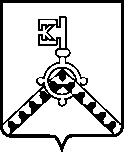 ДУМА КАЧКАНАРСКОГО ГОРОДСКОГО ОКРУГАВосьмого созываРЕШЕНИЕО внесении дополнений в  Прогнозный план (программу) приватизации имущества Качканарского городского округа на 2023-2025 годыВ  соответствии с Федеральным законом от 06.10.2003 № 131-ФЗ          «Об общих принципах организации  местного самоуправления в Российской Федерации, Федеральным законом от 21.12.2001 № 178-ФЗ «О приватизации государственного и муниципального имущества», в целях обеспечения непрерывности процесса приватизации и создания условий для привлечения инвестиций, рассмотрев рекомендацию Комиссии по приватизации объектов муниципальной собственности Качканарского городского округа (протокол заседания от 11.01.2024 № 1),  а также в целях устранения технической ошибки, Дума Качканарского городского округа РЕШИЛА:1. Внести в Прогнозный план (программу) приватизации имущества Качканарского городского округа на 2023-2025 годы, утвержденный решением Думы Качканарского городского округа от 18.01.2023 № 1 (в редакции  от 15.03.2023 № 16, от 20.04.2023 № 21, от 19.07.2023 № 54, от 26.07.2023 № 64, от 21.02.2024 № 7) (далее - Программа),  следующие изменения: 1.1.  в приложении  № 1 Программы  на 2024 год  строку с содержанием «оборудование	Панель ЭПП543-67 в здании насосной станции 2-го подъема резервуаров Нижней зоны (00000036)» нумеровать 69.1 1.2. дополнить приложение № 1 Программы на 2024 год строками 76-77 следующие содержания: 2. Опубликовать настоящее решение в газете «Качканарское время», обнародовать на сайте Качканарского городского округа в сети «Интернет».3. Настоящее решение вступает в силу на следующий день после его опубликования. ПРОЕКТ№п/пНаименование объектаХарактеристики объекта (адрес, площадь, год выпуска, год постройки, и т.д.)Наличие обременения (ограничения)2024 год2024 год2024 год2024 год76Земельный участок и здание нежилого назначенияместоположение:  Свердловская обл.,  г.Качканар, ул. Мира, 2аземельный участок КН 66:48:0311001:1000площадью 3082 кв.м.здание КН 66:48:0311001:238площадью 635,6 кв.м.Постоянное (бессрочное) пользованиеОперативное управление77Земельный участок и здание нежилого назначения с вспомогательным объектомместоположение:  Свердловская обл.,  г.Качканар, ул. Мира, 2бземельный участок КН 66:48:0311001:1001площадью 4557 кв.м.здание КН 66:48:0311001:239площадью 571,8 кв.м.вспомогательный объект:склад КН 66:48:0311001:199 площадь 47,9 кв.м.склад КН 66:48:0311001:198 площадь 64,2 кв.м.Постоянное (бессрочное) пользованиеОперативное управлениеПредседатель Думыгородского округа_____________ А.В. ЛяпуновГлава городского округа____________ А.А. Ярославцев